ที่  มท ๐๘๑9.2/ว						กรมส่งเสริมการปกครองท้องถิ่น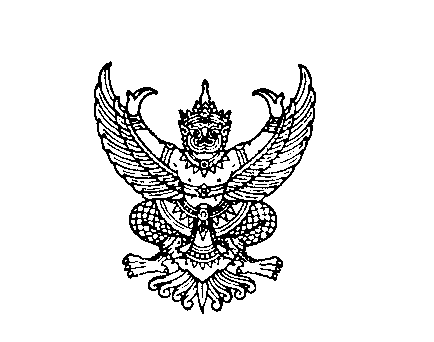 								ถนนนครราชสีมา เขตดุสิต กทม. ๑๐๓๐๐                                                                       เมษายน  2567เรื่อง	การจัดฝึกอบรมโครงการพัฒนาศักยภาพบุคลากรถ่ายโอนภารกิจสถานีอนามัย/โรงพยาบาลส่งเสริมสุขภาพตำบล (รพ.สต.) ให้แก่องค์กรปกครองส่วนท้องถิ่น ประจำปีงบประมาณ พ.ศ. 2567เรียน  ผู้ว่าราชการจังหวัด ทุกจังหวัดสิ่งที่ส่งมาด้วย 	1. สำเนาโครงการฯ 							จำนวน 1 ชุด	2. กำหนดการ 								จำนวน 1 ชุด	3. กลุ่มเป้าหมายองค์กรปกครองส่วนท้องถิ่นที่รับการถ่ายโอนฯ			จำนวน 1 ชุด 	4. แบบตอบรับผู้เข้าร่วมโครงการฯ 						จำนวน 1 ชุด	  ด้วยกรมส่งเสริมการปกครองท้องถิ่นได้จัดทำโครงการพัฒนาศักยภาพบุคลากรถ่ายโอนภารกิจสถานีอนามัย/โรงพยาบาลส่งเสริมสุขภาพตำบล (รพ.สต.) ให้แก่องค์กรปกครองส่วนท้องถิ่น ประจำปีงบประมาณ พ.ศ. 2567 เพื่อพัฒนาศักยภาพบุคลากรที่รับผิดชอบงานถ่ายโอนภารกิจสถานีอนามัย/ โรงพยาบาลส่งเสริมสุขภาพตำบล (รพ.สต.) ให้แก่องค์กรปกครองส่วนท้องถิ่นได้รับทราบแนวทางการส่งเสริมการบริหารจัดการงานด้านสาธารณสุขขององค์กรปกครองส่วนท้องถิ่นตลอดจนสามารถแก้ไขปัญหาและอุปสรรคในการดำเนินงาน   ด้านสาธารณสุขขององค์กรปกครองส่วนท้องถิ่นได้อย่างมีประสิทธิภาพ โดยกำหนดจัดอบรมจำนวน 2 รุ่น รุ่นที่ 1ระหว่างวันที่ 15 - 17 พฤษภาคม 2567 รุ่นที่ 2 ระหว่างวันที่ 29 - 31 พฤษภาคม 2567  ณ โรงแรม
เฮลท์แลนด์ รีสอร์ท แอนด์ สปา พัทยา อำเภอบางละมุง จังหวัดชลบุรีในการนี้ กรมส่งเสริมการปกครองท้องถิ่น ขอความร่วมมือจังหวัด ดำเนินการ ดังนี้1. ให้ท้องถิ่นจังหวัดพิจารณามอบหมายเจ้าหน้าที่สำนักงานส่งเสริมการปกครองท้องถิ่นจังหวัด จังหวัดละ 2 คน (รุ่นละ 1 คน) เข้ารับการฝึกอบรมตามวัน เวลา และสถานที่ดังกล่าว 	2. แจ้งองค์การบริหารส่วนจังหวัดที่ได้รับการถ่ายโอนภารกิจสถานีอนามัยเฉลิมพระเกียรติ 60 พรรษา นวมินทราชินี และโรงพยาบาลส่งเสริมสุขภาพตำบล พิจารณามอบหมายผู้แทนกองสาธารณสุข   ตามบัญชีกลุ่มเป้าหมาย และผู้แทนสถานีอนามัยเฉลิมพระเกียรติ 60 พรรษา นวมินทราชินี และโรงพยาบาลส่งเสริมสุขภาพตำบลที่ถ่ายโอนให้องค์การบริหารส่วนจังหวัด จำนวน 62 จังหวัด จังหวัดละ 2 คน (รุ่นละ 1 คน)   เข้ารับการฝึกอบรมตามวัน เวลา และสถานที่ดังกล่าว	3. แจ้งเทศบาล/องค์การบริหารส่วนตำบล ที่รับการถ่ายโอนภารกิจสถานีอนามัย/ โรงพยาบาลส่งเสริมสุขภาพตำบล (รพ.สต.) ให้แก่เทศบาล/องค์การบริหารส่วนตำบล พิจารณามอบหมายผู้แทนแห่งละ 2 คน (รุ่นละ 1 คน) เข้ารับการฝึกอบรมตามวัน เวลา และสถานที่ดังกล่าว	4. ให้สำนักงานส่งเสริมการปกครองท้องถิ่นจังหวัดรวบรวมรายชื่อผู้เข้ารับการฝึกอบรมฯ 
และแจ้งรายชื่อตามแบบตอบรับส่งให้กรมส่งเสริมการปกครองท้องถิ่นทางไปรษณีย์อิเล็กทรอนิกส์ goodhealthdla2021@gmail.com ภายในวันศุกร์ที่ 26 เมษายน 2567/5. กรณี ...-2-	5. กรณีแจ้งรายชื่อผู้เข้ารับการอบรมแล้ว แต่ปรากฏว่าเจ้าหน้าที่ผู้นั้นติดภารกิจไม่สามารถ
เข้ารับการอบรมได้ ให้พิจารณาส่งเจ้าหน้าที่คนอื่นเข้ารับการอบรมแทนในรุ่นนั้น และแจ้งให้กรมส่งเสริม
การปกครองท้องถิ่นทราบ อย่างน้อยก่อนการจัดฝึกอบรม ๕ วันทำการ	6.  หากบุคลากรของสำนักงานส่งเสริมการปกครองท้องถิ่นจังหวัดและองค์กรปกครอง
ส่วนท้องถิ่นใดประสงค์จะเข้าพักก่อนหรือหลังการเข้าร่วมโครงการฯ กรุณาติดต่อทางโรงแรมเฮลท์แลนด์
รีสอร์ท แอนด์ สปา พัทยา โดยตรง โทรศัพท์ 0๓ ๓1๕๔ ๙๙๙ และสามารถเบิกค่าใช้จ่ายในส่วนนี้จากต้นสังกัด	ทั้งนี้ กรมส่งเสริมการปกครองท้องถิ่นรับผิดชอบค่าอาหาร ค่าอาหารว่างและเครื่องดื่ม  ค่าที่พัก ระหว่างการอบรมฯ สำหรับค่าเบี้ยเลี้ยง ค่าพาหนะ และค่าที่พักก่อนและหลังการอบรมให้เบิกจ่ายจากต้นสังกัด 
และสามารถดาวน์โหลดสิ่งที่ส่งมาด้วยได้ที่เว็บไซต์ https://bit.ly/49S5vZt หรือ QR Code ท้ายหนังสือฉบับนี้จึงเรียนมาเพื่อโปรดพิจารณาขอแสดงความนับถืออธิบดีกรมส่งเสริมการปกครองท้องถิ่น                                                                                                                                                                                                                                                                                                                                                                                                                                                                                                                                                                                                                                                                                                                                                                                                                                                                                                                                                                                                                                                                                                                                                                                                                                                                                                                                                                                                                                                                                                                                                                                                                                                                                                                                                                                                                                                                                                                                                                                                                                                                                                                                                                                                                                                                                                                                                                                         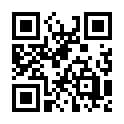 กองสาธารณสุขท้องถิ่นกลุ่มงานส่งเสริมสุขภาพโทรศัพท์ ๐-๒๒๔๑-9000 ต่อ 5405 /081 174 3738ไปรษณีย์อิเล็กทรอนิกส์ saraban@dla.go.thผู้ประสาน นางสาวภัชร์จิรัสม์ ธัชเมฆรัตน์/นายพีระพงษ์ รอดจินดา 